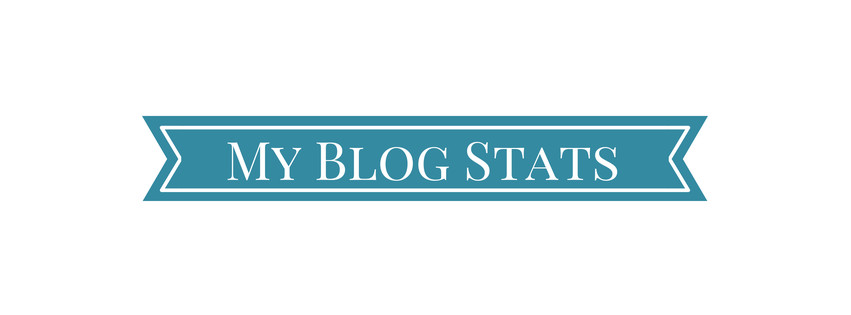 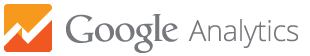 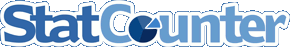 http://magnoliamom.com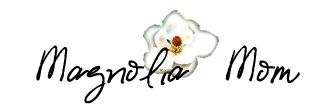 datePage ViewsUnique Views1st TimeReturningPage viewsUniqueAve. Time on PageBounce Rate% Exit-Total-